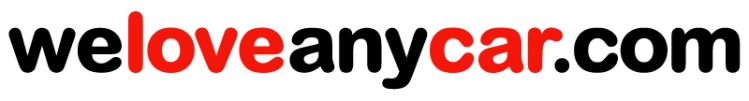 ReferencesWeLoveAnyCar.comWeLoveAnyCar.com is the largest car review database in the UK with over 62,000 verified car reviews made by car owners over the UK.  The company number is 05727953. Our registered address is Headway House, Crosby Way, Farnham, Surrey, GU9 7XG. All makes and Models ReviewedUse is free and all makes and models are reviewed.  Owners are contacted, subject to their permission, after using one of our sites where they entered their registration number and this enabled us to pinpoint the car they own.  They are then contacted a month later to submit a review.  SurveyThe WeLoveAnyCar Car review survey was based on reviews collected in between November 2012 and March 2013.  The database of reviews listed on the site continues to increase.  Information and quotes regarding reviews are taken from the WeLoveAnyCar.com car review database. SpokespersonA spokesman is available from WeLoveAnyCar.com on an unnamed basis.  Sue Baker, seasoned motoring journalist, is the Editor In Chief of the National Car Awards which the company announced in August 2013. 